
СОВЕТ  ДЕПУТАТОВ ДОБРИНСКОГО МУНИЦИПАЛЬНОГО РАЙОНАЛипецкой области4-я сессия VI-го созываРЕШЕНИЕ09.11.2015 г.                                    п. Добринка	                                      № 32-рсО внесении изменений в решение Совета депутатов Добринского муниципального района № 8-рс от 22.09.2015г. «О регистрации депутатской группы «ЕДИНАЯ РОССИЯ» в Совете депутатов Добринского муниципального района Липецкой области Российской Федерации шестого созыва»	В соответствии с  п.8  ст.29 Устава Добринского муниципального  района,  ст.10 Регламента Совета депутатов Добринского муниципального района и решением Совета депутатов сельского поселения Дуровский сельсовет №9-рс от 27.11.2015г. «Об избрании депутата сельского поселения Дуровский сельсовет в состав Совета депутатов Добринского муниципального района Липецкой области Российской Федерации»,    учитывая решение постоянной комиссии по правовым вопросам, местному самоуправлению и работе с депутатами, Совет депутатов Добринского муниципального районаРЕШИЛ:		1.Внести в решение Совета депутатов Добринского муниципального района № 8-рс от 22.09.2015г. «О регистрации депутатской группы «ЕДИНАЯ РОССИЯ» в Совете депутатов Добринского муниципального района Липецкой области Российской Федерации шестого созыва» следующие изменения:	1.1.Включить в состав депутатской группы «ЕДИНАЯ РОССИЯ» в Совете депутатов Добринского муниципального района Липецкой области Российской Федерации шестого созыва депутата Совета депутатов Добринского муниципального района от Дуровского сельского поселения Александрову Марину Викторовну.	2.Настоящее решение вступает в силу со дня его принятия.Председатель Совета депутатовДобринского муниципального района 			                   М.Б.Денисов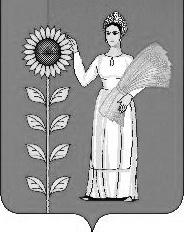 